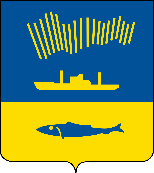 АДМИНИСТРАЦИЯ ГОРОДА МУРМАНСКАП О С Т А Н О В Л Е Н И Е                                                                                                                       №  В соответствии с Федеральным законом от 06.10.2003 № 131-ФЗ                  «Об общих принципах организации местного самоуправления в Российской Федерации», руководствуясь Уставом муниципального образования город Мурманск, решением Совета депутатов города Мурманска от 04.02.2010          № 15-198 «Об утверждении Порядка принятия решений об установлении тарифов на услуги, предоставляемые муниципальными предприятиями и учреждениями, и работы, выполняемые муниципальными предприятиями и учреждениями», решением Совета депутатов города Мурманска от 03.03.2010 № 16-209 «Об утверждении перечня услуг, предоставляемых муниципальными предприятиями и учреждениями, и работ, выполняемых муниципальными предприятиями и учреждениями, тарифы на которые устанавливаются администрацией города Мурманска», на основании протокола заседания тарифной комиссии администрации города Мурманска от 18.06.2021 № 1          п о с т а н о в л я ю: Внести в постановление администрации города Мурманска от 22.07.2016 № 2263 «Об установлении предельного тарифа на услуги по обучению детей в группах раннего художественно-эстетического развития в муниципальном автономном образовательном учреждении дополнительного образования детской театральной школе города Мурманска» (в ред. постановлений от 31.07.2017 № 2482, от 02.08.2018 № 2407, от 23.07.2019 № 2479, от 04.08.2020 № 1843) следующие изменения:Пункт 1 изложить в следующей редакции:         «1. Установить предельный тариф на услуги по обучению детей в группах раннего художественно-эстетического развития в муниципальном автономном учреждении дополнительного образования города Мурманска «Детская театральная школа» на 2021-2022 учебный год в размере 4 200,00 рублей в месяц на одного обучающегося.».  Пункт 2 изложить в следующей редакции:          «2. Установить расчетный период регулирования предельного тарифа на услуги по обучению детей в группах раннего художественно-эстетического развития в муниципальном автономном учреждении дополнительного образования города Мурманска «Детская театральная школа» на учебный год с 01.09.2021 по 31.08.2022.».Отделу информационно-технического обеспечения и защиты информации администрации города Мурманска (Кузьмин А.Н.) разместить настоящее постановление на официальном сайте администрации города Мурманска в сети Интернет.Редакции газеты «Вечерний Мурманск» (Хабаров В.А.) опубликовать настоящее постановление.Настоящее постановление вступает в силу с 01.09.2021. Контроль за выполнением настоящего постановления возложить на заместителя главы администрации города Мурманска Левченко Л.М.Глава администрации города Мурманска                                                                              Е.В. Никора